                    GUIDANCE NOTES FOR EVALUATING AND RECORDING	    	         CASE-STUDIES ON HEALTH LITERACY	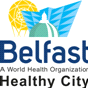 Health literacy is a core theme for Belfast as a member of Phase VI (2014-2018) of the WHO European Healthy Cities Network. A health literacy working group was established and tasked with developing a health literacy project in Belfast.  Recognising that elements of existing initiatives in the city include aspects of health literacy, these guidance notes outline a method to record information from such initiatives and to identify how they contribute to the concept of health literacy. Completing this case study template will increase awareness of elements of health literacy within existing initiatives. The case studies will be collated in an online resource to provide a bank of information to aid replication through the adoption of models of work, influencing future work to enhance health literacy.Please read the guidance notes carefully before completing the template. For further information please contact Anne McCusker at Belfast Healthy Cities anne@belfastheatlhycities.com or 02890 328811.Case study detailsCase study detailsNAME DATE GEOGRAPHY KEY WORDSContext of initiationContext of initiationAim, background to group, what happenedContext of community or target groupInfluences on case study Policy and other problemsPrior experience with health literacy across sectorsConcept of health and health literacyContext of project implementationContext of project implementationPrioritisation of issueFormal processesAvailability of resources Capacity-building activitiesSocial mechanisms, i.e. activities & actionsMain outcomesMain outcomesAcceptabilityFeasibilitySustainabilityOther comments/ informationHeadline message(s)EvaluationFurther Information